Однажды в камышах лиса натолкнулась на голодного тигра. Тигр зарычал — лиса обмерла со страха. Подумала: «Пришел мой последний час, если не обману полосатого». Но что делать? Тигр вот-вот прыгнет! Тогда лиса сделала вид, что трясется не от страха, а от смеха:«Ха-ха-ха!» Удивленный тигр сел, ничего не понимая, и спросил:— Ты над чем смеешься?— Над тобой, несчастный! — ответила лиса, заливаясь притворным смехом.— Что? Надо мной? — зарычал тигр.— Конечно! — сказала лиса.- Ты, бедный, думаешь, что сейчас съешь меня, а я не могу удержаться от смеха. Ха-ха-ха!.. Ведь тебя уже никто не боится! Зато меня боятся все, даже человек!Тигр задумался: «А вдруг правда? Тогда лису трогать опасно!» Но все еще сомневался…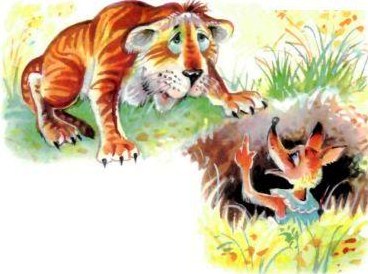 — Я вижу, ты не веришь, — сказала лиса. — Иди за мной. Если люди меня не испугаются, тогда можешь съесть меня вместе с хвостом.Тигр согласился, и они отправились. Стали подходить к дороге, по которой возвращались из города крестьяне.— Не отставай! — крикнула лиса и побежала вперед. Тигр огромными скачками — за нею. Люди увидели — страшный тигр несется к дороге! Закричали, побросали все и пустились бежать.Тогда лиса высунулась из высокой травы, где ее совсем не было видно, и закричала тигру:— Ну что, видел? Один кончик моего хвоста обратил их в бегство! А на тебя никто и не посмотрел!Глупый тигр опустил от стыда морду и уныло поплелся обратно в свои камыши.Теперь уж лиса смеялась по-настоящему!